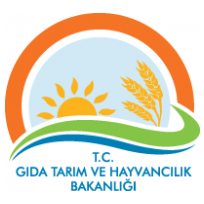 MARDİNİL GIDA TARIM VE HAYVANCILIK MÜDÜRLÜĞÜETİK BEYANNAMESİFAALİYETLERE YÖNELİK ETİK DAVRANIŞ KURALLARIFAALİYETLERE YÖNELİK ETİK DAVRANIŞ KURALLARI1Hak ve hukuka uyum temel esastır.2Ayrımcılık (cinsiyet, dil, din, ırk, mezhep vb.) asla yapılmaz.3Özel hayata ve kişisel tercihlere saygı duyulur.4Faaliyetlerde süreklilik, sürdürülebilirlik, güncellik ve saydamlık gözetilir.5İlişkilerde insan sevgisi, nezaket ve saygı esastır.6Yetki ve sorumluluklar, iş tanımları ve iş dağılımları yoruma açık olmayacak şekilde net, tutarlı ve yazılıdır.7Hesap verebilirlik, hesap sorabilirliğin ön koşuludur, faaliyetlerde kaynak tasarrufuna önem verilir.YÖNETİME YÖNELİK ETİK DAVRANIŞ KURALLARIYÖNETİME YÖNELİK ETİK DAVRANIŞ KURALLARI8İl Gıda Tarım ve Hayvancılık Müdürlüğü İç/Dış tüm paydaşları ile iyi ilişkiler kurar.9Yönetimde tarafsızlık ilkesi ve adil yaklaşım esastır.10Kararların tarafsız ve bağımsız alınması katılımcı bir yaklaşım ile sağlanır.11Çıkar çatışmaları, kişisel ve özel menfaatler önlenir.12Emek ve bilgi sahibinin haklarına saygı duyulur.13Başarılı çalışmalar yasal mevzuattaki ödüllendirme sistemi çerçevesince ödüllendirilir.14Yöneticiler personele yaptıkları işlerde bilgi ve tecrübeleri ile destek verir ve sorumluluğunu paylaşır.15Faaliyetlere ve hizmetlere katkı sağlamayan personele ilişkin her türlü yasal önlem alınır.16Meslek taassuplarına zemin hazırlanmaz ve meslek taassubu yapılmaz.17Personele kurum için değerli ve önemli olduğu hissettirilir.18Personel sunulan imkânlardan adil bir şekilde yararlandırılır.19Personelin sağlığının fizyolojik ve psikolojik olarak olumsuz Etkilenmemesi sağlanır.20Çalışanlara yönelik sosyal etkinliklere önem verilir.21Yöneticiler kılık kıyafet ve duruşları ile kurumunu en iyi şekilde temsil eder.ÇALIŞANLARA YÖNELİK ETİK DAVRANIŞ KURALLARIÇALIŞANLARA YÖNELİK ETİK DAVRANIŞ KURALLARI22Personel kendi sorumluluklarını bilir ve gereğini zamanında hakkıyla yerine getirir.23Mesai kavramına ve kılık kıyafete azami özen gösterilir.24Çalışanlar arasındaki ilişkilerde iyi niyet esastır.25Yöneticiler ve çalışanlar arasında güven esastır.26Çalışanlar birbirleriyle işbirliğine ve bilgi paylaşımına açıktır.27Her kademedeki çalışanın düşüncelerinin ve sorunlarının rahatça söylenebildiği ve dikkate alındığı bir ortam vardır.28Yöneticiler ve çalışanlar birbirlerini sonuna kadar dinler.29Çalışanlar gerektiğinde en üst kademeye ulaşabilir.30Çalışanlara önyargılı yaklaşılmaz ve kendini gösterebilme fırsatı verilir.31Çalışanların yanlışlıklarını ve eksikliklerini düzeltmeleri konusunda yapıcı yaklaşım gösterilir.32Çalışanların eşit şartlarda kişisel/mesleki gelişimi ve eğitimi sağlanır.33Motivasyon artırıcı çalışmalar yapılır.34Çalışanlar faaliyetlerinde kişisel çıkar gözetmezler.35Personel kurum için değerli ve önemli olduğu bilir.36Yönetim ve Personel çözüm odaklı davranışlar sergiler.